IFIA Executive Committee Candidate Form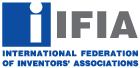 Dear IFIA Members,According to Executive Committee directive on 5 March 2016, the Executive Committee candidates are expected to send their request to IFIA Secretariat within a formal letter containing the signature of the association head that has paid the membership fees covering the period of 2014 – 2016. Those who have not attended over two of the last IFIA meetings are not eligible to apply for Executive Committee candidacy. The elected members work voluntarily. Moreover, they should meet the following criteria:Willingness and ability to afford the time and resources required for IFIA workPossess the knowledge and capacity to contribute to IFIA’s mission and strategyPossess enough experience and knowledge about IFIA activitiesParticipate strongly in IFIA activities and meetingsTo commence the process of IFIA Executive Committee candidacy, kindly fill in the following form and submit it along with the required documents to the email address info@ifia.com until 30 August 2016. InformationRequired Documents to be AttachedA copy of the recommendation letter in the formal letterhead issued for the candidate by IFIA member. A copy of membership fee payment receipt. The CV of the candidate. A report of the candidate's activity as an Executive Committee member (in case you have been a member).